【全國教保產業工會、部落互助托育行動聯盟 記者會採訪通知】請重視偏鄉/部落幼兒的教保服務需求！2022年元旦，蔡英文總統發表的新年談話中，再次宣示「政府要當家長的『神隊友』，降低家長養兒育女的負擔」，也說「0到6歲國家跟你一起養，我們說到就一定做到」。然而，身處偏鄉及原住民族部落的家長及兒童，在照顧及教育路上仍孤軍奮戰。在兒童節前夕，立法委員伍麗華、王婉諭與全國教保產業工會、部落互助托育行動聯盟，一同呼籲正視偏鄉地區及原住民族部落，兒童教保資源不足、不均的事實，真正看見偏鄉及部落兒童的教保服務需求，讓國家真正能成為家長的「神隊友」。訴求一：互助教保中心應納入公共化照顧體系「社區（部落）互助式教保服務中心」（簡稱「教保中心」）使用在地空間、老師，由社區組織、教保老師、長輩耆老共同參與，發揮互助效益。教保中心讓幼兒在部落社區整體照顧的氛圍中成長，青年安心回鄉就業、部落家庭不外移。自從101年「社區互助式及部落互助式教保服務實施辦法」公布以來，也達成三個顯著的政策成果：滿足部落托教需求、讓家長敢生敢養、促進婦女外出就業。然而，現行制度下，教保中心係由社區或部落在地組織發掘教保需求，申請政府經費補助承辦，但在政府喊出「0到6歲國家養」的時候，並未納入公共化照顧體系中，我們呼籲，應讓教保中心定位明確，讓已經在推動並看見成效的政策美意，能具體落實並永續發展。訴求二：補足0-2歲托育缺口教保中心照顧大部分部落2歲以上的幼兒，而0-2歲成為「0-6歲國家一起養」的缺口。然而，部落欲突破幼兒教保資源不足的困境，設置互助式公共托育家園收托0-2歲幼兒，卻遭到中央及地方政府消極以對。我們呼籲衛福部，應由國家補足這塊缺口，以現有教保中心的部落為基礎，設置互助式公共托育家園試辦點，並與教保中心銜接及整合，真正涵蓋部落0-6歲的學前照顧需求。時間｜2022/3/31(五）上午9:30地點｜立法院研究大樓101會議室主持人｜立法委員伍麗華與會單位｜立法委員王婉諭、全國教保產業工會、部落互助托育行動聯盟、                   原民會、衛福部、教育部代表新聞聯絡人：全國教保產業工會蔡志杰07-7408133；部落互助托育行動聯盟廖貽得0955-7761522022年元旦，蔡英文總統發表的新年談話中，再次宣示「政府要當家長的『神隊友』，降低家長養兒育女的負擔」，更說「0到6歲國家跟你一起養，我們說到就一定做到」（註一）。然而，身處偏鄉及原住民族部落的家長及兒童，在兒童節前夕收到的卻是「愚人節禮物」，在照顧及教育路上只能孤軍奮戰，國家說要當家長「神隊友」，實際上連影子都看不到！愚人第一包：城鄉資源落差大，偏鄉教保資源不足且不均國家說要「一起養」，但是現況就是城鄉資源落差大，偏鄉教保資源嚴重不足且不均，猶如傾斜的扁擔一般！以0-2歲的公共化照顧資源為例（見附件一），110年公設民營托嬰中心在六都的設立量，光是新北市(92處)、台北市(24處)，就包辦了116處，台南市連一個都沒有，六都以外其他8縣市也才設置了26處，可見公設民營托嬰中心多設置在財政能力較高的直轄市，財政能力較低的非六都嚴重缺乏。再以社區公共家園來看，雖然有21個直轄市、縣(市)政府提出申請，但光是台北市就佔了55家，其次是桃園市19家，高雄市10家，將近八成也都設置在直轄市，非直轄市只佔了兩成。另外，在2-6歲的公共化教保服務（見附件二），公立幼兒園有五成四(54.71)分佈在六都，非營利幼兒園亦超過六成五(65.52%)設置在六都，城鄉的差距相當大。如果再以教育部所設定的各縣市「偏鄉地區」來看（見附件三），從數據中顯示，公共化教保服務覆蓋率不到六成的偏遠鄉鎮共有20個，六成至九成的有50個。這100個偏遠地區，也有64個鄉鎮市完全沒有私立幼兒園。在沒有私立幼兒園，公共化教保服務資源又不足的偏鄉地區，「0-6歲國家一起養」提供的各項托育補助，偏鄉及部落的家長及兒童根本「看得到卻吃不到」，完全談不上要「一起養」！愚人第二包：偏鄉有公幼，不等於滿足教保需求偏鄉及部落的教保資源不足的問題十分嚴重，我們要更進一步澄清：偏鄉有公幼，絕不等於滿足教保需求！以高雄市桃源區為例，桃源區2-6歲幼兒有176名，桃源區的核准收托量是270名幼兒，光從數字乍看之下，似乎已滿足桃源區的教保需求。但位處桃源區的寶山部落，家長苦於教保資源全部分佈在台20線至南橫公路沿線，寶山、二集團、藤枝這一條山路上完全沒有教保資源，導致寶山部落有教保需求的家長，必須先送孩子到山下的六龜幼兒園就讀，一趟的車程就要40分鐘（見附件四）！真實的狀況是，因為公幼設置的地方，離許多偏鄉社區或部落距離十分遙遠，因此降低家長送托的意願。若家長選擇在家照顧，則家長無法外出就業，導致家庭收入減少，增加偏鄉家庭的經濟負擔；若家長為了送孩子托育，搬遷到外地，導致人口外流，加劇鄉村地區的人口凋零。愚人第三包：部落想做0-2歲托育照顧，得不到友善回應為了解決偏鄉及原住民族部落教保資源不足的問題，目前依據《幼兒教育及照顧法》第十條設置的「社區（部落）互助式教保服務中心」（以下簡稱「教保中心」），全國共僅有11所。教保中心是由社區或部落在地組織發掘教保需求，申請政府經費補助承辦，以照顧2-6歲的幼兒。以屏東縣泰武鄉的平和教保中心為例，近3年教保中心每年收托29名幼兒，每年也有3至6名幼兒等待入學，顯示部落家長的照顧需求非常大。也因為就近設在部落內，且採平價收費，讓部落家長安心把孩子送到教保中心照顧。此外，以教保中心家長平均生養的孩子數為2.48名兒童，對照109年全國家長平均生養1.64名兒童，顯示因為有教保中心的設置，部落家長更加「敢生、敢養」（見附件五）。教保中心的存在，不僅提高部落家長養育孩子的意願，也促進部落婦女外出就業，改善家庭的經濟狀況。目前平和教保中心總共23戶家庭中，母親有外出就業的家庭就有15戶，占比約65%，高於109年全國原住民女性的勞動參與率55.43%。滿足部落托教需求、讓家長敢生敢養、促進婦女外出就業，是教保中心三個最顯著的政策成果。部落想要從教保中心收托2-6歲幼兒的基礎出發，也看見部落內有0-2歲幼兒的照顧需求，因此想辦理公共托育家園，整合實現0-6歲的學前照顧服務。但卻得不到政府的友善回應！例如屏東縣瑪家鄉的美園部落及泰武鄉的平和部落，分別有11位及28位0-2歲的孩子，迫切需要公共化的照顧資源，減輕家長負擔。部落組織想要利用現有的公共空間，辦理0-2歲的公共托育家園，卻遭地方政府消極回應：「公共托育家園設置成本過高，考量到部落家長繳費能力，以及縣府缺乏足夠財源，因此建議部落向中央政府爭取足額經費後，再行設立」。我們不禁想問：當部落有照顧需求時，曾經說過要「一起養」的國家，要當父母「神隊友」的國家，這時候在哪裡呢？我們呼籲：偏鄉及部落兒童的教保服務需求，不該被忽視及遺忘！我們呼籲政府應正視偏鄉地區及原住民族部落，兒童教保資源不足、不均的事實，真正看見偏鄉及部落兒童的教保服務需求。為此，我們有以下三點訴求：每年定期進行偏鄉地區及原住民族部落教保需求調查：中央政府應每年定期進行0-6歲教保資源和需求的調查，調查範圍應細緻到村里、社區或部落，尤其應強調偏鄉地區及原住民族部落的教保需求，及考量家長送托的實際交通時間，並依據需求調查，設定公共化教保資源的配置目標，逐年減緩城鄉資源落差。落實《幼照法》第十條，十年內增設三十所社區（部落）互助式教保服務中心：呼籲中央政府應進行跨部會整合，編列足額經費，積極推動於十年內，在偏鄉地區或原住民族部落增設三十所社區（部落）互助式教保服務中心，或依據需求調查結果，訂定設置教保中心的政策目標，以滿足偏鄉及部落2-6歲幼兒的教保需求。正視部落設置0-2歲公共托育家園的意願，編列經費辦理部落公共托育家園：部落希望突破幼兒教保資源不足的困境，設置公共托育家園收托0-2歲幼兒，非常需要中央跟地方政府積極協力。我們呼籲衛福部，以現有教保中心的部落為基礎，設置公共托育家園試辦點，並與教保中心銜接及整合，真正涵蓋部落0-6歲的學前照顧需求。呼籲政府莫讓國家一起養，淪為愚人節禮物！請重視偏鄉及部落兒童的教保需求，別讓兒童無處可去！註一：總統發表「2022新年談話」(總統府2022-01-01新聞稿)https://www.president.gov.tw/News/26475附件一：2021年全國0-2歲公共化托嬰中心的分布與數量※資料來源：核定收托人數整理自衛福部社家署《公設民營托嬰中心及社區公共托育家園名冊(110.12.31)》附件二：109學年度全國2-6歲公共化教保設施的分布與數量※資料來源：教育部《109學年度幼兒園概況》附件三：110學年度各縣市偏鄉地區公共化學前教保服務量統計*公共托育覆蓋率: 公立幼兒園+非營利幼兒園+社區互助教保中心被核定的總招生人數/110年底各鄉鎮區域2-6歲幼兒人數。**以粗體字與底線標示的鄉鎮表示沒有私立幼兒園的行政區域。※資料來源：根據教育部《105學年度各縣市偏鄉地區學前教保服務量供需統計》資料，所設定的100個偏遠地區的鄉鎮來做調查。附件四：高雄市桃源區托育資源分布地圖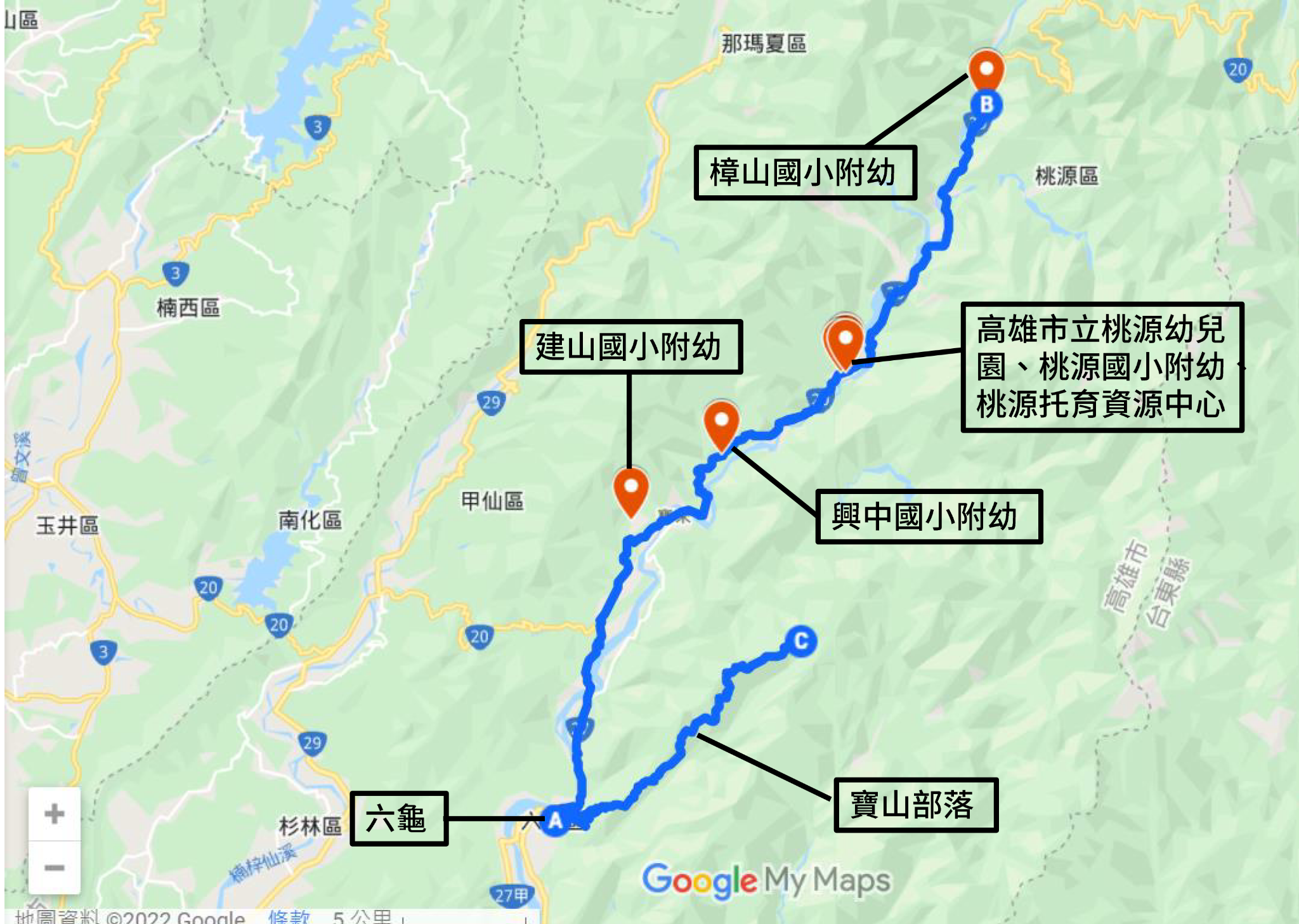 附件五：屏東縣泰武鄉平和教保中心相關統計資料資料一：108-110學年度幼生數及排隊等待入學人數資料二：110學年度平和教保中心家長生養孩子數縣市別公設民營托嬰中心公共家園合計核定收托人數台北市2455794,921新北市921931,565桃園市1619351,013台中市10717444台南市07784高雄市181028902新竹市02224新竹縣12364苗栗縣11234南投縣01112雲林縣01112嘉義市213104嘉義縣01112屏東縣05560基隆市213102宜蘭縣12113277花蓮縣03336台東縣22464澎湖縣23561金門縣224128連江縣22469總計1861273139988縣市別公立幼兒園非營利幼兒園社區互助教保中心新北市243230臺北市150400桃園市157300臺中市188200臺南市19890高雄市215301宜蘭縣5860新竹縣6862苗栗縣81110彰化縣73170南投縣10150雲林縣5060嘉義縣9210屏東縣124125臺東縣9512花蓮縣8521澎湖縣1800基隆市4030新竹市2870嘉義市1630金門縣1900連江縣500總計210423211縣市別行政區公共托育覆蓋率*縣市別行政區公共托育覆蓋率屏東縣恆春鎮12%苗栗縣三義鄉66%苗栗縣頭屋鄉31%屏東縣春日鄉66%臺南市玉井區32%高雄市那瑪夏區67%新竹縣北埔鄉32%臺東縣池上鄉67%臺南市楠西區38%花蓮縣富里鄉68%新竹縣關西鎮40%高雄市內門區69%臺南市白河區41%南投縣仁愛鄉69%臺南市東山區42%臺南市南化區71%花蓮縣秀林鄉42%花蓮縣玉里鎮71%新竹縣寶山鄉43%新竹縣尖石鄉72%新北市烏來區**47%新北市石碇區73%南投縣竹山鎮49%南投縣鹿谷鄉73%新北市石門區51%花蓮縣卓溪鄉73%高雄市田寮區52%桃園市復興區74%新竹縣橫山鄉52%苗栗縣西湖鄉74%嘉義縣大埔鄉52%苗栗縣銅鑼鄉74%屏東縣滿州鄉53%花蓮縣壽豐鄉74%臺東縣綠島鄉54%花蓮縣光復鄉75%臺南市大內區57%苗栗縣卓蘭鎮76%臺東縣蘭嶼鄉57%南投縣國姓鄉78%屏東縣車城鄉60%屏東縣來義鄉78%臺南市七股區62%臺東縣卑南鄉78%屏東縣霧臺鄉63%新北市坪林區79%高雄市甲仙區65%屏東縣三地門鄉79%宜蘭縣三星鄉65%屏東縣新埤鄉79%臺南市龍崎區81%苗栗縣大湖鄉107%花蓮縣瑞穗鄉84%南投縣信義鄉107%嘉義縣竹崎鄉88%宜蘭縣大同鄉108%花蓮縣鳳林鎮89%嘉義縣番路鄉109%連江縣北竿鄉89%臺東縣大武鄉111%南投縣魚池鄉90%臺東縣關山鎮112%新竹縣五峰鄉91%臺東縣太麻里鄉114%苗栗縣獅潭鄉91%高雄市茂林區115%屏東縣泰武鄉91%宜蘭縣南澳鄉120%新北市雙溪區93%臺南市左鎮區122%臺中市和平區95%臺東縣東河鄉122%屏東縣獅子鄉95%臺東縣金峰鄉126%新北市貢寮區96%臺東縣長濱鄉128%高雄市六龜區97%臺東縣達仁鄉132%南投縣中寮鄉97%臺東縣成功鎮138%南投縣集集鎮97%苗栗縣南庄鄉139%高雄市杉林區98%新北市平溪區144%屏東縣牡丹鄉98%嘉義縣義竹鄉145%花蓮縣豐濱鄉98%嘉義縣梅山鄉149%雲林縣古坑鄉99%高雄市桃源區153%屏東縣瑪家鄉100%新竹縣峨眉鄉164%花蓮縣萬榮鄉100%苗栗縣泰安鄉177%臺東縣延平鄉101%臺東縣鹿野鄉178%南投縣水里鄉105%嘉義縣阿里山鄉198%苗栗縣三灣鄉107%臺東縣海端鄉212%學年度108109110幼生數282829排隊等待入學數635生養孩子數12345戶數381101合計：23戶平均每戶生養孩子數：2.48名109年全國平均：1.64名合計：23戶平均每戶生養孩子數：2.48名109年全國平均：1.64名合計：23戶平均每戶生養孩子數：2.48名109年全國平均：1.64名合計：23戶平均每戶生養孩子數：2.48名109年全國平均：1.64名合計：23戶平均每戶生養孩子數：2.48名109年全國平均：1.64名合計：23戶平均每戶生養孩子數：2.48名109年全國平均：1.64名